ՈՐՈՇՈՒՄ N 85-Ա
29 ԴԵԿՏԵՄԲԵՐԻ 2016թ.ԿԱՊԱՆԻ ՀԱՄԱՅՆՔԱՊԵՏԱՐԱՆԻ ՀԱՄԱՐ ԱՐՏԱԲՅՈՒՋԵՏԱՅԻՆ ՀԱՇԻՎՆԵՐ ԲԱՑԵԼՈՒՆ ՀԱՄԱՁԱՅՆՈՒԹՅՈՒՆ ՏԱԼՈՒ  ՄԱՍԻՆՂեկավարվելով «Տեղական ինքնակառավարման մասին» Հայաստանի Հանրապետության օրենքի 16-րդ հոդվածի 2-րդ մասով, 66-րդ հոդվածով, «Բյուջետային համակարգի մասին»  Հայաստանի Հանրապետության օրենքի 15-րդ հոդվածի 9-րդ կետով, հիմք ընդունելով Կապանի համայնքապետարանի և Եվրոպական միության միջև կնքված ENPI/2016/ 381-812 դրամաշնորհային պայմանագիրը և Կապանի համայնքապետարանի և Տարածքային կառավարման և զարգացման նախարարության միջև կնքված ՊՏԶԾ3 Ազգային համաֆինանսավորման պայմանագիրը  և հաշվի առնելով համայնքի ղեկավարի առաջարկությունը, որոշման նախագծի քվեարկության    12  կողմ,    0  դեմ,   0   ձեռնպահ արդյունքներով,  համայնքի ավագանին   ո ր ո շ ու մ  է.Համաձայնություն տալ համայնքի ղեկավարի առաջարկությանը՝ Տարածքային կառավարման և զարգացման նախարարության, Եվրոպական միության և Կապանի համայնքապետարանի միջև կնքված «Բնապահպանական մարտահրավերների վերածումը հնարավորությունների. պլաստիկ թափոններից շինարարական նյութերի ստացում» ծրագրի շրջանակներում համայնքին՝ հատուկ ծրագրերի իրականացման նպատակով մասնավոր անձանց կողմից նվիրատվության կարգով տրամադրվող ֆինանսական միջոցներն այդ անձանց պահանջով որևէ առևտրային բանկում տեղադրելու նպատակով ՀՀ դրամով և արտարժույթով արտաբյուջետային միջոցների հաշիվներ բացելու մասին:Կողմ ( 12 )`ԲԱԲԱՅԱՆ ՆԱՐԵԿ				ՄԱՆՈՒՉԱՐՅԱՆ ԱՐԱՄԲԱԴԱԼՅԱՆ ԱԻԴԱ				ՄԱՐՏԻՐՈՍՅԱՆ ԷԴԳԱՐԳՐԻԳՈՐՅԱՆ ՎԻԼԵՆ				ՄԵԼԻՔՅԱՆ ՄՈՒՐԱԴԴԱՆԻԵԼՅԱՆ ՎԱՀԵ				ՄԵՍՐՈՊՅԱՆ ՆԱՊՈԼԵՈՆԴԱՎԹՅԱՆ ՆԱՐԵԿ				ՄԿՐՏՉՅԱՆ ԱՐԱԴԱՎԹՅԱՆ ՍՊԱՐՏԱԿ				ՊԵՏՐՈՍՅԱՆ ՎԱՀԵ	Դեմ ( 0 )Ձեռնպահ ( 0 )ՀԱՄԱՅՆՔԻ ՂԵԿԱՎԱՐ                   	   	            ԱՇՈՏ ՀԱՅՐԱՊԵՏՅԱՆ2016 թ     դեկտեմբերի       29    	ք. Կապան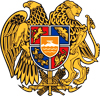 ՀԱՅԱՍՏԱՆԻ ՀԱՆՐԱՊԵՏՈՒԹՅՈՒՆ
ՍՅՈՒՆԻՔԻ ՄԱՐԶ
ԿԱՊԱՆ  ՀԱՄԱՅՆՔԻ  ԱՎԱԳԱՆԻ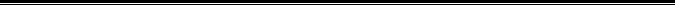 